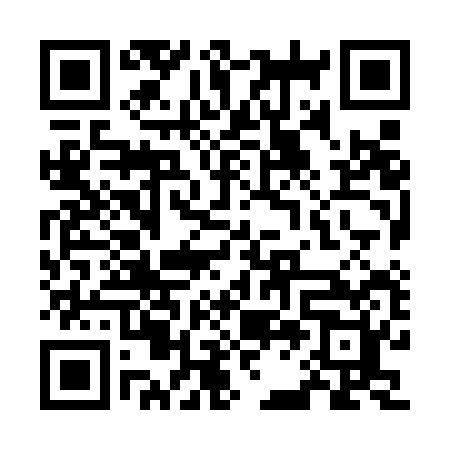 Prayer times for San Juan Chamelco, GuatemalaWed 1 May 2024 - Fri 31 May 2024High Latitude Method: NonePrayer Calculation Method: Muslim World LeagueAsar Calculation Method: ShafiPrayer times provided by https://www.salahtimes.comDateDayFajrSunriseDhuhrAsrMaghribIsha1Wed4:225:3711:583:066:197:302Thu4:215:3711:583:066:207:313Fri4:215:3711:583:076:207:314Sat4:205:3611:583:076:207:325Sun4:205:3611:583:086:207:326Mon4:195:3511:583:096:217:327Tue4:195:3511:583:096:217:338Wed4:185:3411:583:106:217:339Thu4:185:3411:583:106:227:3410Fri4:175:3411:583:116:227:3411Sat4:175:3311:583:116:227:3512Sun4:165:3311:583:126:227:3513Mon4:165:3311:583:136:237:3514Tue4:155:3211:583:136:237:3615Wed4:155:3211:583:146:237:3616Thu4:145:3211:583:146:247:3717Fri4:145:3211:583:156:247:3718Sat4:145:3111:583:156:247:3819Sun4:135:3111:583:166:257:3820Mon4:135:3111:583:166:257:3921Tue4:125:3111:583:176:257:3922Wed4:125:3111:583:176:267:3923Thu4:125:3011:583:186:267:4024Fri4:125:3011:583:186:267:4025Sat4:115:3011:583:196:277:4126Sun4:115:3011:583:196:277:4127Mon4:115:3011:593:206:277:4228Tue4:115:3011:593:206:287:4229Wed4:115:3011:593:216:287:4330Thu4:105:3011:593:216:287:4331Fri4:105:3011:593:216:297:43